MAT – PARNI I NEPARNI BROJEVI                                              8.6.2020. Pogledati video. Proučiti link.https://www.youtube.com/watch?v=lN6M7t_vagYhttps://hr.izzi.digital/DOS/1109/3231.htmlhttps://www.e-sfera.hr/dodatni-digitalni-sadrzaji/34fd0b68-5725-48f5-8b17-472ee1c01fd6/UDŽBENIK 106. str RIJEŠITI ZNAM i PROUČITI.Napisati naslov u bilježnicu, zalijepiti i riješiti zadatke.Parni i neparni brojevi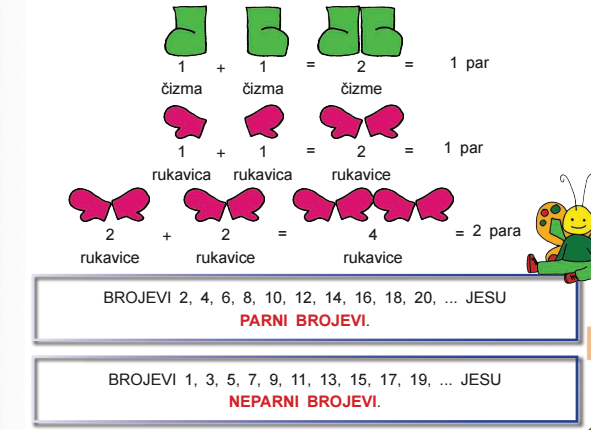 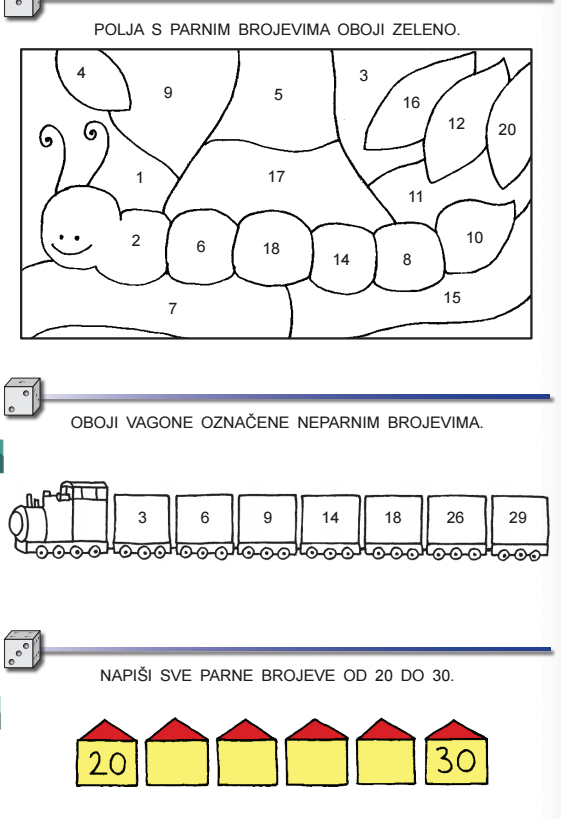 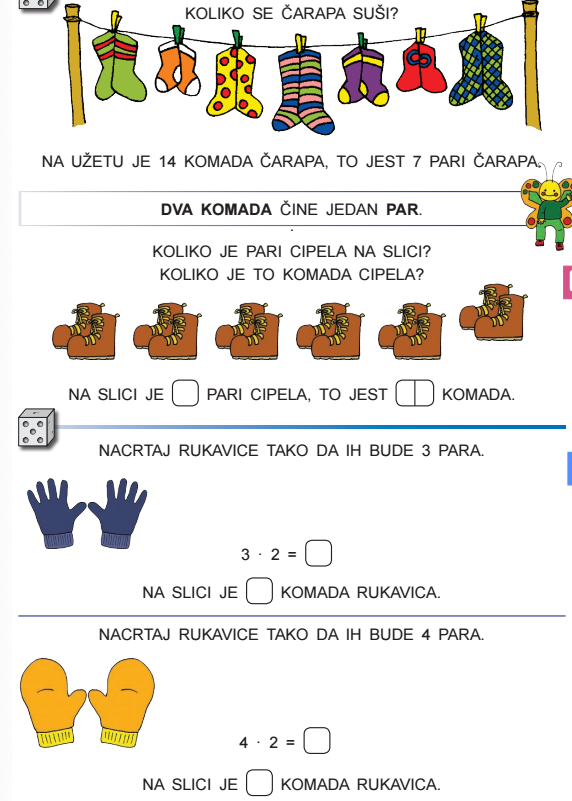 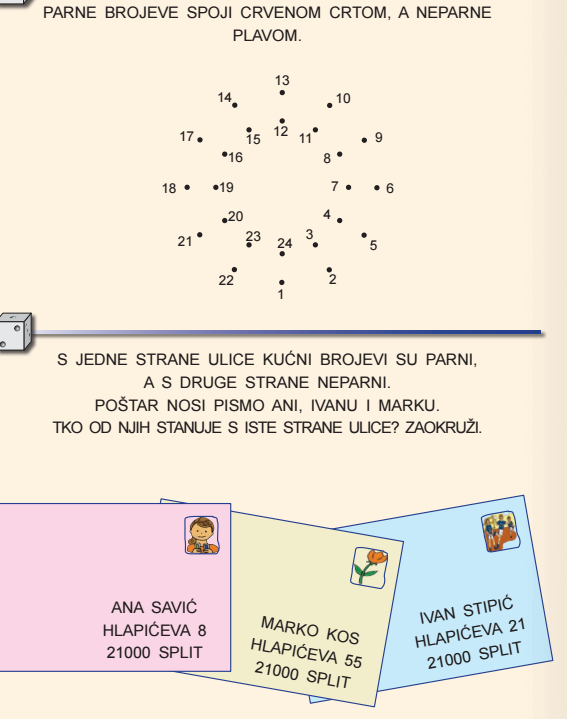 